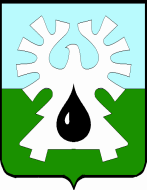 ГОРОДСКОЙ ОКРУГ УРАЙХанты-Мансийского автономного округа - ЮгрыАдминистрация ГОРОДА УРАЙУправление экономического развитияОбъявление о проведении отбораАдминистрация города Урай информирует о проведении отбора получателей субсидий для предоставления субсидий на поддержку и развитие животноводства путем проведения запроса предложений в соответствии с Порядком предоставления субсидии на поддержку и развитие малых форм хозяйствования (далее – Порядок).  1. Место, дата и время начала и окончания приема предложений (заявок) участников отбора, общий срок проведения отбора:1.1. Место, дата и время начала и окончания приема предложений (заявок) участников отбора:Администрация города Урай (г.Урай мкр. 2 д. 60, кабинет 210) с 08 час. 30 мин. 14.01.2022  до 17 час. 12 мин 14.02.2022 (перерыв с 12:30 до 14:00).1.2. Общий срок проведения отбора: с 14.01.2022 до 10.03.2022 (один этап).2. Наименование, место нахождения, почтовый адрес и адрес электронной почты, номер контактного телефона организатора отбора.Администрация города Урай (отдел развития предпринимательства управления экономического развития администрации города Урай)Местонахождение (почтовый адрес): 628285, Ханты-Мансийский автономный округ – Югра, город Урай, микрорайон 2 д. 60, кабинет 119, тел. 8(34676)22349 (доб.2).Адрес электронной почты BobylevaGN@uray.ru3. Цели и результаты предоставления субсидии:Субсидия предоставляется в рамках реализации мероприятий государственной программы «Развитие агропромышленного комплекса», утвержденной постановлением Правительства Ханты-Мансийского автономного округа – Югры от 31.10.2021 №473-п (далее – государственная программа) и муниципальной программы «Развитие субъектов малого и среднего предпринимательства, потребительского рынка и сельскохозяйственных товаропроизводителей города Урай», утвержденной постановлением администрации города Урай от 30.09.2020 №2366 (далее – муниципальная программа), в соответствии с постановлением Правительства Ханты-Мансийского автономного округа – Югры от 30.12.2021 №637-п «О мерах по реализации государственной программы Ханты-Мансийского автономного округа - Югры «Развитие агропромышленного комплекса» (далее – Постановление №637-п).Целью предоставления субсидии является возмещение части затрат сельскохозяйственным товаропроизводителям на поддержку и развитие малых форм хозяйствования для достижения показателей результативности и результатов государственной и муниципальной программ, за счет субвенций, предоставляемых из бюджета Ханты-Мансийского автономного округа - Югры в целях финансового обеспечения расходных обязательств города Урай, возникающих при выполнении отдельного государственного полномочия Ханты-Мансийского автономного округа - Югры, переданного для осуществления органам местного самоуправления в установленном порядке в соответствии с Законом Ханты-Мансийского автономного округа - Югры от 16.12.2010 №228-оз «О наделении органов местного самоуправления муниципальных образований Ханты-Мансийского автономного округа - Югры отдельным государственным полномочием по поддержке сельскохозяйственного производства и деятельности по заготовке и переработке дикоросов (за исключением мероприятий, предусмотренных федеральными целевыми программами)».Результатом предоставления субсидии является реализация мероприятий государственной и муниципальной программ в целях поддержки и развития малых форм хозяйствования на территории города Урай и достижение показателя результативности, значение которого устанавливается соглашением о предоставлении субсидии.4. Доменное имя и (или) сетевой адрес, и (или) указатели страниц сайта в информационно-коммуникационной сети Интернет, на котором обеспечивается проведение отбораОтбор в электронном виде не проводится. Публикация объявления о проведении отбора и опубликование результатов отбора производится на официальном сайте органов местного самоуправления города Урай в информационно-телекоммуникационной сети «Интернет» в разделе «Экономика» - «Предпринимательство» - «Проведение отбора для предоставления субсидий» по ссылке: http://uray.ru/predprinimatelstvo-1/otbor-poluchatelej-subsidii-dlja-predostavlenija-subsidij/ (далее – официальный сайт)5. Требования к участникам отбора и перечень документов, представляемых ими для подтверждения их соответствия указанным требованиямКритерии отбораСубсидия предоставляется сельскохозяйственным товаропроизводителям: крестьянским (фермерским) хозяйствам, сельскохозяйственным потребительским и производственным кооперативам, индивидуальным предпринимателям, племенным организациям; юридическим лицам - оленеводческим организациям независимо от организационно-правовых форм, осуществляющим деятельность на территории Ханты-Мансийского автономного округа – Югры, по следующим направлениям  деятельности (направлениям затрат):1. Капитальное строительство сельскохозяйственных объектов, объектов перерабатывающих производств сельскохозяйственной продукции.2. Модернизация сельскохозяйственных объектов и объектов перерабатывающих производств сельскохозяйственной продукции капитального строительства, в том числе внедрение энергосберегающих, ресурсосберегающих и передовых технологий.3. Строительство, модернизация, в том числе внедрение энергосберегающих, ресурсосберегающих и передовых технологий, объектов электроснабжения, водоснабжения, газоснабжения, обеспечивающих производство и (или) переработку сельскохозяйственной продукции.4. Приобретение сельскохозяйственной техники из перечня, утвержденного Департаментом промышленности Ханты-Мансийского автономного округа – Югры и размещенного на его официальном сайте, и (или) соответствующей требованиям, установленным постановлением Правительства Российской Федерации от 17.07.2015 №719 «О подтверждении производства промышленной продукции на территории Российской Федерации», оборудования, средств механизации и автоматизации сельскохозяйственных производств.5. Приобретение оборудования для перерабатывающих производств сельскохозяйственной продукции.6. Приобретение мобильных высокотехнологичных убойных пунктов с целью сбора эндокринно-ферментного и специального сырья при убое оленей (для оленеводческих организаций, занимающихся первичной переработкой мяса, иных продуктов убоя, побочного сырья (субпродуктов, крови, рогов, кожевенного и другого технического сырья)) - для юридических лиц - оленеводческих организаций.7. Приобретение оборудования для обязательной маркировки молочной продукции средствами идентификации из перечня, утвержденного Департаментом промышленности Ханты – Мансийского автономного округа – Югры и размещенного на его официальном сайте.Требования к участникам отбора:1. Участники отбора на первое число месяца подачи предложения (заявки) участника отбора  должны соответствовать следующим требованиям:1.1. у участника отбора должна отсутствовать неисполненная обязанность по уплате налогов, сборов, страховых взносов, пеней, штрафов, процентов, подлежащих уплате в соответствии с законодательством Российской Федерации о налогах и сборах;1.2. участники отбора - юридические лица не должны находиться в процессе реорганизации (за исключением реорганизации в форме присоединения к юридическому лицу, являющемуся участником отбора, другого юридического лица), ликвидации, в отношении них не введена процедура банкротства, деятельность участника отбора не приостановлена в порядке, предусмотренном законодательством Российской Федерации, а участники отбора - индивидуальные предприниматели, крестьянские (фермерские) хозяйства не должны прекратить деятельность в качестве индивидуального предпринимателя, крестьянского (фермерского) хозяйства; 1.3. участники отбора не должны являться иностранными юридическими лицами, а также российскими юридическими лицами, в уставном (складочном) капитале которых доля участия иностранных юридических лиц, местом регистрации которых является государство или территория, включенные в утвержденный Министерством финансов Российской Федерации перечень государств и территорий, предоставляющих льготный налоговый режим налогообложения и (или) не предусматривающих раскрытия и предоставления информации при проведении финансовых операций (офшорные зоны), в совокупности превышает 50 процентов; 1.4. участники отбора не должны получать средства из местного бюджета в соответствии с Порядком, иными нормативными правовыми актами, муниципальными правовыми актами на цели, установленные пунктом 1.3 Порядка (указанные в пункте 3 настоящего объявления);1.5. в реестре дисквалифицированных лиц отсутствуют сведения о дисквалифицированных руководителе, членах коллегиального исполнительного органа, лице, исполняющем функции единоличного исполнительного органа, или главном бухгалтере участника отбора, являющегося юридическим лицом, об индивидуальном предпринимателе и о физическом лице - производителе товаров, работ, услуг, являющихся участниками отбора.2. Иные требования к участникам отбора:2.1. Наличие поголовья сельскохозяйственных животных (птицы) на момент проведения осмотра ответственным исполнителем в соответствии с подпунктом 1.5.3 пункта 1.5 Порядка. 2.2. Проведение участником отбора ежегодных обязательных ветеринарных профилактических обработок (мероприятий) имеющегося поголовья сельскохозяйственных животных (птицы) в случае обращения за предоставлением субсидии на содержание маточного поголовья животных (за исключением личных подсобных хозяйств);2.3. При предоставлении субсидии по направлениям  деятельности (направлениям затрат), предусмотренным  подпунктами 1.7.1, 1.7.2 пункта 1.7 Порядка:2.3.1. Общая полезная площадь сельскохозяйственных объектов - не менее 600 квадратных метров.2.3.2. Для животноводческих объектов - наличие действующих механизированных или автоматизированных систем поения и кормления сельскохозяйственных животных, уборки навоза (за исключением животноводческих объектов по содержанию мелкого рогатого скота), управления микроклиматом или наличие системы вентиляции, подключение сельскохозяйственного объекта к электроснабжению, водоснабжению, системе канализации или утилизации навоза (за исключением животноводческих объектов по содержанию мелкого рогатого скота), кроме этого для животноводческих объектов для содержания крупного или мелкого рогатого скота молочной специализации - наличие действующей механизированной или автоматизированной системы доения.2.3.3. Для объектов перерабатывающих производств сельскохозяйственной продукции:1) количество наименований производимой пищевой продукции, имеющей действующую декларацию о соответствии (сертификат соответствия), произведенной из сельскохозяйственного сырья, - не менее 10 единиц «(за исключением объектов по первичной переработке (убойных пунктов));2) общая полезная площадь - не менее 150 квадратных метров «(за исключением объектов по первичной переработке (убойных пунктов));3) наличие действующего подключения к электроснабжению, водоснабжению, системе канализации или утилизации отходов;4) наличие действующего санитарно-эпидемиологического заключения территориального подразделения Федеральной службы по надзору в сфере защиты прав потребителей и благополучия человека или действующего заключения о проведении санитарно-эпидемиологической экспертизы о соответствии требованиям санитарных норм и правил. Перечень документов, представляемых участниками отбора для подтверждения их соответствия указанным требованиямК предложению (заявке), подписанной участником отбора или уполномоченным лицом, прикладываются следующие документы:Для возмещения затрат на капитальное строительство сельскохозяйственных объектов, объектов перерабатывающих производств сельскохозяйственной продукции; на модернизацию сельскохозяйственных объектов и объектов перерабатывающих производств сельскохозяйственной продукции капитального строительства, в том числе внедрение энергосберегающих, ресурсосберегающих и передовых технологий; на строительство, модернизацию, в том числе внедрение энергосберегающих, ресурсосберегающих и передовых технологий, объектов электроснабжения, водоснабжения, газоснабжения, обеспечивающих производство и (или) переработку сельскохозяйственной продукции:1. При выполнении работ подрядным способом:1.1 справку-расчет субсидии на поддержку малых форм хозяйствования, на развитие материально-технической базы (за исключением личных подсобных хозяйств) по форме в соответствии с приложением 3 к настоящему Порядку;1.2 справку о просроченной задолженности по субсидиям, бюджетным инвестициям и иным средствам, предоставленным из местного бюджета по форме, утвержденной приказом Комитета по финансам администрации города Урай от 13.01.2020 №01-од;1.3 копии договоров на выполнение проектно-изыскательских работ, строительно-монтажных работ;1.4 копию проектно-сметной документации;1.5 копии актов о приемке выполненных работ (форма КС-2);1.6 копии справок о стоимости выполненных работ и затрат (форма КС-3);1.7 копии документов, подтверждающих оплату выполненных работ;1.8 копии документов, подтверждающих членство в саморегулирующей организации строителей подрядчика, выполнившего работы по капитальному строительству сельскохозяйственных объектов, объектов перерабатывающих производств сельскохозяйственной продукции; модернизации сельскохозяйственных объектов и объектов перерабатывающих производств сельскохозяйственной продукции капитального строительства, в том числе внедрение энергосберегающих, ресурсосберегающих и передовых технологий; на строительство, модернизацию, в том числе внедрение энергосберегающих, ресурсосберегающих и передовых технологий, объектов электроснабжения, водоснабжения, газоснабжения, обеспечивающих производство и (или) переработку сельскохозяйственной продукции, с допуском к видам выполненных работ;1.9 копии сертификатов качества и (или) паспорта (технического формуляра) изделия на строительные материалы, оборудование и комплектующие, использованные при строительстве (модернизации) (за исключением пиломатериалов);1.10 копии документов, подтверждающих понесенные затраты с приложением копий договоров, накладных на приобретение строительных материалов, платежных документов (накладные расходы и плановые накопления в стоимость работ не включаются и не оплачиваются), переданных подрядной организации в соответствии с договором на выполнение строительно-монтажных работ.2. При выполнении работ собственными силами:2.1 справку-расчет субсидии на поддержку малых форм хозяйствования, на развитие материально-технической базы (за исключением личных подсобных хозяйств) по форме в соответствии с приложением 3 к настоящему Порядку;2.2 справку о просроченной задолженности по субсидиям, бюджетным инвестициям и иным средствам, предоставленным из местного бюджета по форме, утвержденной приказом Комитета по финансам администрации города Урай от 13.01.2020 №01-од;2.3 копии документов, подтверждающих понесенные затраты, с приложением копий договоров, накладных на приобретение строительных материалов, платежных документов (накладные расходы и плановые накопления в стоимость работ не включаются и не оплачиваются);2.4 копии сертификатов качества и (или) паспорта (технического формуляра) изделия на строительные материалы, оборудование и комплектующие, использованные при строительстве (модернизации) (за исключением пиломатериалов).3. На приобретение сельскохозяйственной техники и оборудования, средств механизации и автоматизации сельскохозяйственных производств; на приобретение оборудования для перерабатывающих производств сельскохозяйственной продукции, на приобретение мобильных высокотехнологичных убойных пунктов с целью сбора эндокринно-ферментного и специального сырья при убое оленей:3.1 справку-расчет субсидии на поддержку малых форм хозяйствования, на развитие материально-технической базы (за исключением личных подсобных хозяйств) по форме в соответствии с приложением 3 к настоящему Порядку;3.2 справку о просроченной задолженности по субсидиям, бюджетным инвестициям и иным средствам, предоставленным из местного бюджета по форме, утвержденной приказом Комитета по финансам администрации города Урай от 13.01.2020 №01-од;3.3 копии документов, подтверждающих приобретение техники, оборудования, средств механизации и автоматизации (договоры, накладные, акты приема-передачи, платежные документы, подтверждающие фактические затраты);3.4 копию технического паспорта сельскохозяйственной техники (самоходной машины) с отметкой о государственной регистрации, оборудования, средств механизации и автоматизации сельскохозяйственных производств;3.5 копию паспорта транспортного средства (при наличии);3.6 копию свидетельства о регистрации транспортного средства (при наличии).В случае если предложение (заявка) участника отбора подается представителем участника отбора, дополнительно к указанным документам предоставляется копия документа, удостоверяющего полномочия лица действовать от имени участника отбора. Участник отбора вправе предоставить по собственной инициативе (непредставление нижеуказанных документов не является основанием для отклонения предложения (заявки) участника отбора):1. документы, подтверждающие отсутствие неисполненной обязанности по уплате налогов, сборов, страховых взносов, пеней, штрафов, процентов, подлежащих уплате в соответствии с законодательством Российской Федерации о налогах и сборах;2. выписку из Единого государственного реестра юридических лиц или Единого государственного реестра индивидуальных предпринимателей;         3. выписку из Единого государственного реестра недвижимости (при проведении отбора на получение субсидии по направлениям затрат в соответствии с подпунктами 1.7.1, 1.7.2, 1.7.3 пункта 1.7 Порядка);4. сведения, подтверждающие проведение ежегодных обязательных ветеринарных профилактических обработок (мероприятий) имеющегося поголовья сельскохозяйственных животных и птицы (для участников отбора, имеющих в наличии поголовье сельскохозяйственных животных и птицы);5. документы, подтверждающие наполняемость имеющихся животноводческих помещений (зданий, сооружений) сельскохозяйственными животными (птицей) соответствующего вида не менее 90 процентов расчетной вместимости (при проведении отбора на получение субсидии на возмещение затрат на капитальное строительство сельскохозяйственных объектов и (или) модернизацию сельскохозяйственных объектов).6. Порядок подачи предложений (заявок) участниками отбора и требования, предъявляемые к их форме и содержаниюПрием предложений (заявок) осуществляется в сроки, указанные в объявлении о проведении отбора.Для участия в отборе участник отбора представляет не более 1 предложения (заявки) участника отбора, соответствующее следующим требованиям:1) предложение (заявка) участника отбора должно быть подано по форме, установленной приложением 1 к Порядку предоставления субсидии на поддержку и развитие животноводства;2) предложение (заявка) участника отбора должно содержать информацию, предусмотренную формой, установленной приложением 1 к Порядку предоставления субсидии на поддержку и развитие животноводства, включая согласие на публикацию  (размещение) в информационно-телекоммуникационной сети «Интернет» информации об участнике отбора, о подаваемом участником отбора предложении, иной информации об участнике отбора, связанной с соответствующим отбором, а также согласие на обработку персональных данных (для физического лица).Предложения (заявки) подаются участниками отбора одним из следующих способов:1)  на бумажном носителе: непосредственно в месте нахождения главного распорядителя как получателя бюджетных средств, почтовым отправлением в его адрес;2) в электронной форме – посредством автоматизированной информационно-аналитической системы агропромышленного комплекса (АИАС «АПК»), по ссылке https://apk.admhmao.ru/.Предложение (заявка) участника отбора должно быть подписано электронной подписью участника отбора или его уполномоченного представителя в соответствии с требованиями Федерального закона от 06.04.2011 №63-ФЗ «Об электронной подписи».Требования к оформлению документов, если они предоставляются участником отбора на бумажном носителе:1. Копии документов подлежат заверению руководителем (уполномоченным должностным лицом) юридического лица, главой крестьянского (фермерского) хозяйства, индивидуальным предпринимателем с указанием должности, фамилии и инициалов, даты заверения, оттиском печати организации (при наличии) на каждом листе документа (документов).2. Копии многостраничных документов могут сшиваться в отдельный  том (или несколько томов в зависимости от объема).3. При прошивке многостраничного документа необходимо:1) обеспечить возможность свободного чтения текста каждого документа в пошивке, всех дат, надписей, резолюций и иной информации;2) исключить возможность механического разрушения (расшития) подшивки (пачки) при изучении копии документа;3) выполнить последовательную сквозную нумерацию всех листов в подшивке (пачке) и при заверении указать общее количество листов в подшивке (пачке) (кроме отдельного листа, содержащего заверительную надпись).4. На оборотной стороне последнего листа (либо на отдельном листе) должны быть проставлены следующие реквизиты: «Подпись», «Верно», должность лица, заверившего копию, личную подпись; расшифровку подписи (инициалы, фамилию), дату заверения, печать (при наличии).   Указанный лист должен содержать надпись: «Всего пронумеровано, прошнуровано, скреплено печатью (при наличии) _____ листов» (количество листов указывается словами).7. Порядок отзыва предложений (заявок) участника отбора, порядок возврата предложений (заявок) участников отбора, порядок внесения изменений в предложения (заявки) участников отбораПредложения (заявки) участников отбора, поступившие после окончания срока подачи (приема) предложений (заявок) участников отбора, возвращаются участникам отбора без рассмотрения.Участник отбора вправе по собственной инициативе в любое время до окончания срока подачи (приема) предложений (заявок) участников отбора отозвать свое предложение (заявку) путем направления уведомления главному распорядителю как получателю бюджетных средств. Уведомление должно быть направлено на бумажном носителе.В случае получения предложения (заявки) участника отбора на бумажном носителе главный распорядитель  как получатель бюджетных средств на основании полученного уведомления в течение 3 рабочих дней возвращает участнику отбора предложение (заявку) совместно с представленными документами по адресу, указанному в уведомлении.Участник отбора, отозвавший свое предложение (заявку), вправе повторно подать новое предложение (заявку) до окончания срока подачи (приема) предложений (заявок) участников отбора. Внесение изменений в предложение (заявку) участника отбора осуществляется путем отзыва ранее поданного предложения (заявки) участника отбора и направления нового предложения (заявки) участника отбора.8. Правила рассмотрения и оценки предложений (заявок) участников отбораОтветственный исполнитель обеспечивает рассмотрение предложений (заявок) участников отбора на предмет их соответствия требованиям, установленным в объявлении о проведении отбора, и их ранжирование в зависимости от очередности поступления предложений (заявок) участников отбора.Общий срок рассмотрения предложения (заявки) участника отбора до 27.12.2021.В отношении предложений (заявок) участников отбора, поданных с соблюдением срока их подачи (приема), в течение 7 (семи) рабочих дней с даты, следующей за днем окончания срока подачи (приема) предложений  (заявок) участников отбора, ответственный исполнитель осуществляет:1. Проведение осмотра места осуществления сельскохозяйственной деятельности по адресу, указанному в предложении (заявке) участника отбора, на предмет установления факта осуществления участником отбора предпринимательской деятельности по заявленным в соответствии с подпунктом 1.5.3 пункта 1.5 Порядка мероприятиям, и составление акта осмотра с приложением фотоматериалов.Предложения (заявки) и прилагаемые к ним документы рассматриваются на предмет соответствия участников отбора требованиям (критериям), установленным пунктами 1,7, 2.3, 2.4, 3.1 Порядка, в том числе, путем направления запросов в порядке межведомственного информационного взаимодействия.2. Подготовку заключения на предмет возможности (невозможности)  предоставления субсидии (далее - заключение).           В течение 3 (трех) рабочих дней  со дня подготовки заключения ответственным исполнителем главный распорядитель как получатель бюджетных средств принимает решение о предоставлении субсидии или об отказе в предоставлении субсидии в соответствии с заключением ответственного исполнителя, подписывает соглашение о предоставлении субсидии от имени муниципального образования.      В случае выявления противоречий в содержании документов, предоставленных участником отбора, в том числе указанных в них сведений, цифровых данных и показателей по деятельности, в целях уточнения и (или) устранения выявленных противоречий, ответственный исполнитель обращается с письменным либо устным запросом к участнику отбора, в соответствующие государственные органы, органы местного самоуправления и организации, в том числе с выездом к месту нахождения участника отбора.     Информация (сведения) по выявленным и устраненным противоречиям и произведенным уточнениям прилагаются к материалам, сформированным на основании предложения (заявки) участника отбора.Решение главного распорядителя как получателя бюджетных средств о предоставлении субсидии либо об отказе в предоставлении субсидии принимается в форме постановления администрации города Урай.           В случае принятия решения об отказе в предоставлении субсидии, ответственный исполнитель в течение 3 (трех) рабочих дней со дня его принятия направляет (вручает) участнику отбора копию постановления администрации города Урай об отказе в предоставлении субсидии способом, указанным в предложении (заявке). 9. Порядок предоставления участникам отбора разъяснений положений объявления о проведении отбора, даты начала и окончания срока такого предоставленияУчастник отбора в период срока приема предложений (заявок) с 08 час. 30 мин. 14.01.2022  до 17 час. 12 мин 14.02.2022 вправе обратиться к организатору отбора с письменным заявлением о разъяснении положений объявления о проведении отбора по адресу, указанному в пункте 2 настоящего объявления.10. Срок, в течение которого победитель (победители) отбора должен подписать соглашение о предоставлении субсидииСоглашение о предоставлении субсидии направляется (вручается) для подписания получателю субсидии (победителю (победителям) отбора) в течение 5 (пяти) рабочих дней с момента принятия решения о предоставлении субсидии.Получатель субсидии (победитель отбора) в течение 5 (пяти) рабочих дней с даты получения соглашения о предоставлении субсидии подписывает и представляет его главному распорядителю как получателю бюджетных средств (администрации города Урай) лично или почтовым отправлением. 11. Условия признания победителя (победителей) отбора уклонившимся от заключения соглашения о предоставлении субсидииПолучатель субсидии (победитель (победители) отбора), не представивший главному распорядителю как получателю бюджетных средств подписанное соглашение о предоставлении субсидии в указанный срок (в случае направления посредством почтовой связи срок исчисляется 5 (пятью) рабочими днями с даты получения соглашения о предоставлении субсидии получателем субсидии до момента его передачи получателем субсидии почтовой организации), признается отказавшимся от получения субсидии.12. Дата размещения результатов отбора на едином портале (при наличии технической возможности) и на официальном сайтеИнформация о результатах рассмотрения предложений (заявок) участников отбора размещается на едином портале, а также на официальном сайте в течение 5 рабочих дней со дня окончания срока рассмотрения предложений (заявок) участников отбора.13. Лимит бюджетных обязательств на предоставление субсидии.На 2022 год утвержден годовой лимит бюджетных обязательств в размере           9 058 000,0 руб., на дату объявления отбора для предоставления субсидии остаток лимита  составляет 9 058 000,0 руб.Актуальная информация на текущую дату размещена на официальном сайте по ссылке: https://uray.ru/predprinimatelstvo-1/maloe-i-srednee-predprinimatelstvo/usloviya-i-poryadok-predostavleniya-podderjki-podderjki-subektam/.628285, микрорайон 2, дом 60,  г.Урай, Ханты-Мансийский автономный округ - Югра Тюменская областьтел. 2-23-28, 2-06-97                                       факс (34676) 2-23-44                            E-mail: ue@uray.ru